WYKAZ PUNKTÓW NIEODPŁATNEGO PORADNICTWA OBYWATELSKIEGOZLOKALIZOWANYCH NA OBSZARZE POWIATU WOŁOMIŃSKIEGO 2019Kontakt telefoniczny wyłącznie w godzinach pracy punktów nieodpłatnego poradnictwa obywatelskiegoNIEODPŁATNA MEDIACJA udzielana jest we wszystkich wymienionych punktach nieodpłatnego poradnictwa obywatelskiego, osoba uprawniona może skorzystać z pomocy mediatora po uprzednim telefonicznym 735 736 797 zgłoszeniu chęci skorzystania ze świadczenia na co najmniej 3 dni robocze przed zdarzeniem.LOKALIZACJAHARMONOGRAM PRZYJĘĆTELEFONUDZIELAJĄCY NIEODPŁATNEJ POMOCY PRAWNEJGMINA DĄBRÓWKA Dąbrówka, ul. Kościuszki 12budynek przy budynku Urzędu Gminy, parter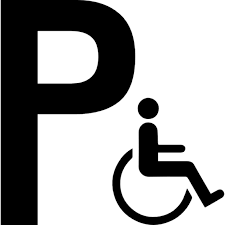 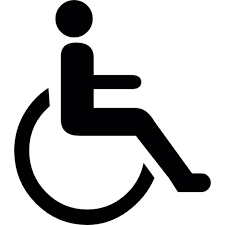 poniedziałek 15.00 – 19.00środa  15.00 – 19.00 29 642 82 80punkt powierzony do prowadzenia Fundacji Honeste Vivere, z siedzibą:04-474 Warszawa ul. Amałowicza-Tatara 7telefon: 22 379 75 40 lub 531 200 352e-mail: kontakt@honestevivere.orghttp://www.facebook.com/fundacjahonestevivere/ porad udziela doradca obywatelskiGMINA JADÓWJadów, ul. Jana Pawła II 17Urząd Gminy I piętro, sala konferencyjnaponiedziałek 8.00 – 12.00wtorek 8.00 – 12.00środa 8.00 – 12.00czwartek 12.00 – 16.00piątek 12.00 – 16.00 25 785 44 18punkt powierzony do prowadzenia Fundacji Honeste Vivere z Warszawyporad udziela doradca obywatelskiGMINA KLEMBÓWKlembów, ul. Żymirskiego 1Aparterponiedziałek 12.15 – 16.15czwartek  16.00 – 20.00piątek  7.45 – 11.4529 753 88 41punkt powierzony do prowadzenia Fundacji Honeste Vivere z Warszawyporad udziela doradca obywatelskiGMINA POŚWIĘTNEWola Cygowska 31Aświetlica wiejskawtorek  13.00 – 17.00środa  16.45 – 20.45884 196 918punkt powierzony do prowadzenia Fundacji Honeste Vivere z Warszawyporad udziela doradca obywatelskiGMINA ZĄBKIZąbki, ul. Harcerska 9Szkoła Podstawowa Nr 1parter, pokój nr 15wtorek  17.00 – 21.00czwartek  17.00 – 21.00piątek  16.00 – 20.0022 777 62 27punkt powierzony do prowadzenia Fundacji Honeste Vivere z Warszawyporad udziela doradca obywatelski